PROFESSORA MARINES DE FÁTIMA BASTOS SCHMIDTTURMA: 2º ANOTURNO: VESPERTINOSEMANA DE 06 A 10 DE JULHO DE 2020SEGUNDA-FEIRA: 06/071- PORTUGUÊS:- ASSISTIR O VÍDEO A ECONOMIA DE MARIA;- RECONTAR A HISTÓRIA PARA A FAMÍLIA;2- CIÊNCIAS:- ASSISTIR O VÍDEO DA TURMA DA MÔNICA ECONOMIZAR ÁGUA;- ESCREVA NO CADERNO   E  DESENHE,  DICAS DE ECONOMIA DE ÁGUA;TERÇA-FEIRA: 07/073- MATEMÁTICA:-  LEIA O PROBLEMA, COPIE NO CADERNO E RESPONDA,  PODE SER ATRAVÉS DE  DESENHOS     - MARCELO  GANHOU 25 BOMBONS, DEU 15 PARA SUA IRMÃ, COM QUANTOS BOMBONS MARCELO FICOU?QUARTA-FEIRA: 08/074- HISTÓRIA: - DESENHE O QUE VOCÊ REALIZA NO PERÍODO DA MANHÃ, TARDE E NOITE, PODE SER NO CADERNO.QUINTA-FEIRA: 09/075- GEOGRAFIA:- LEIA A MÚSICA: ORAS BOLAS.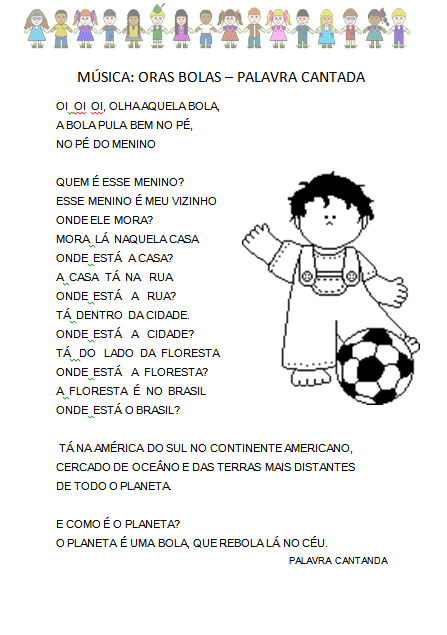 BONS ESTUDOS E UMA ÓTIMA SEMANA! BEIJOS.